ПРОГРАММА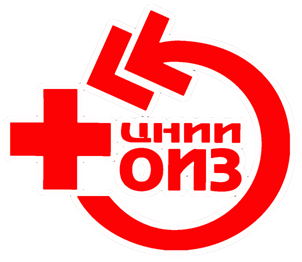 Всероссийской научно-практической конференции«Нормирование труда и расчет потребности в медицинских кадрах: методология, оценка, перспективы»ФГБУ «ЦНИИОИЗ» Минздрава РоссииДата: 29.03.2023                    Время: 10:00 – 13:00                 Формат проведения: онлайн10:00 – 10:30Регистрация участников10:30 – 10:40Открытие конференции Обухова Ольга Валерьевна – канд. полит. наук, заместитель директора по экономике здравоохранения ФГБУ «ЦНИИОИЗ» Минздрава России 10:40-10:55Лекция «Методологические основы нормирования и расчёта потребности в медицинских кадрах, оказывающих медицинскую помощь в амбулаторных условиях»Лектор – Ендовицкая Юлия Владимировна, начальник отдела управления кадровым обеспечением здравоохранения ФГБУ «ЦНИИОИЗ» Минздрава России10:55-11:10Лекция «Основные подходы к расчёту нормативов численности медицинских работников, оказывающих медицинскую помощь в стационарных условиях»Лектор – Иванова Маиса Афанасьевна, д-р мед. наук, профессор, главный научный сотрудник отдела общественного здоровья и демографии ФГБУ «ЦНИИОИЗ» Минздрава России;Ворыханов Андрей Витальевич, канд. мед. наук, ассистент кафедры анестезиологии, реаниматологии и интенсивной терапии ЛФ ФГАОУ ВО «РНИМУ им. Н.И. Пирогова» Минздрава России 11:10 – 11:25 Лекция «Методика оценки дефицита медицинских работников»Лектор – Несветайло Надежда Яковлевна, заместитель начальника управления статистики ФГБУ «ЦНИИОИЗ» Минздрава России11:25 – 11:40 Лекция «Совершенствование методологических подходов к расчёту потребности среднего медицинского персонала»Лектор – Латышова Алла Анатольевна, заместитель начальника управления статистики ФГБУ «ЦНИИОИЗ» Минздрава России11:40 – 11:55 Лекция «Влияние организационной формы оказания медицинской помощи по ортопедической стоматологии на потребность в медицинских кадрах»Лектор – Шкатова Елена Юрьевна, д-р мед. наук, профессор, заведующий кафедрой медицины катастроф и безопасности жизнедеятельности ФГБОУ ВО «Ижевская государственная медицинская академия» Минздрава России;Бездетко Георгий Игоревич, канд. мед. наук, ассистент кафедры медицины катастроф и безопасности жизнедеятельности ФГБОУ ВО «Ижевская государственная медицинская академия» Минздрава России11:55 – 12:10 Лекция – Основные проблемы оценки потребности в медицинских кадрахЛектор – Богомазова Анна Сергеевна, заведующий группой оценки ресурсного обеспечения в здравоохранении отдела экономики и ресурсного обеспечения в здравоохранении ФГБУ «ЦНИИОИЗ» Минздрава России 12:10-12:30Лекция – Применение нормирования при формировании штатного расписания медицинской организации Лектор – Кадыров Фарит Накипович, д-р экон. наук, профессор, советник директора ФГБУ «ЦНИИОИЗ» Минздрава России12:30 – 13:00 Дискуссия